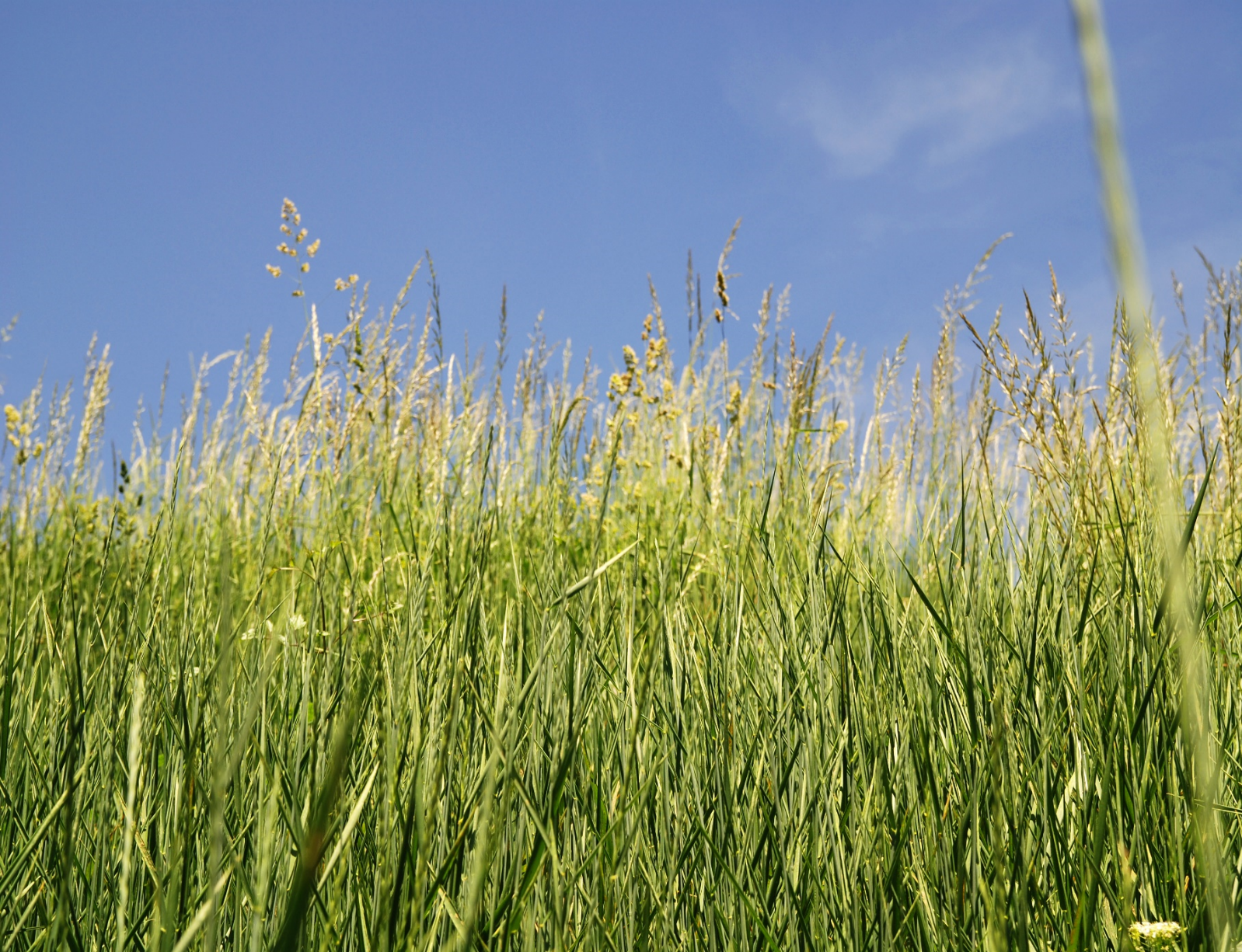 NetværkMundhule- og halskræftHar du, eller har du haft kræft i mundhule eller hals, og har du lyst til at møde andre i samme situation? Så har du mulighed for at blive en del af et netværk med fokus på socialt samvær, faglige oplæg og erfaringsudveksling.Pårørende er velkomne.Vi mødes en gang i måneden og hver anden gang vil der være et fagligt oplæg om et relevant emne, samt plads til erfaringsudveksling og socialt samvær.Kontakt gerne tovholder for at høre mere, eller for at komme på netværkets mailliste:Henriette DideriksenKlinisk diætist, Folkesundhed AarhusTlf. 41 85 67 39 / hed@aarhus.dkNetværksdatoer foråret 2023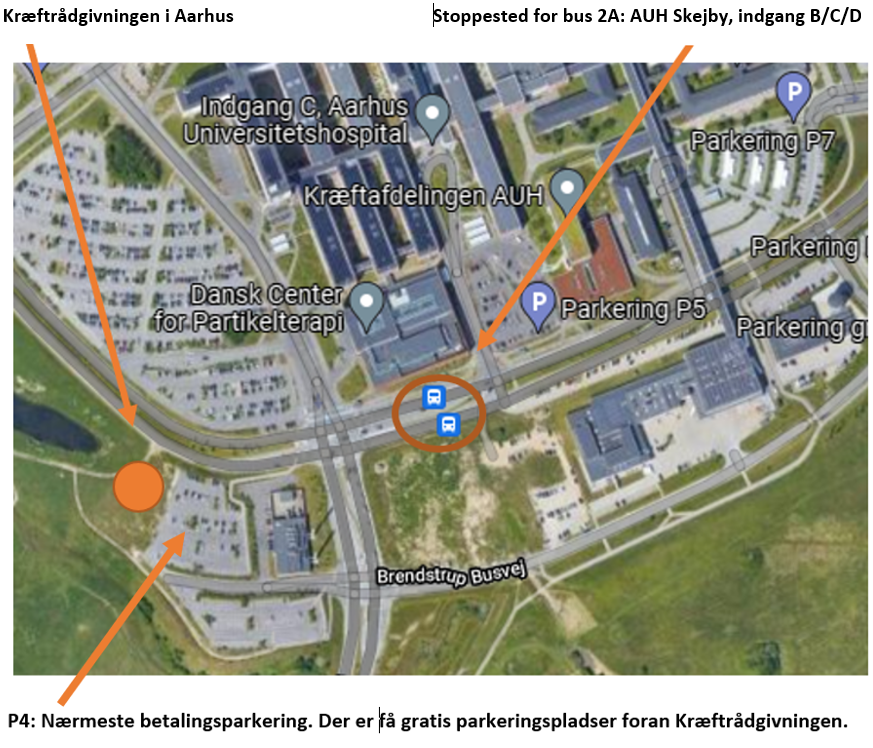 Vi glæder os til at se dig!RådgivningDu er altid velkommen i Kræftrådgivningen i Aarhus. Det gælder uanset om du er patient, pårørende eller efterlevende. Du kan få gratis, professionel rådgivning og du behøver ikke at bestille tid – du kan altid komme i vores åbne rådgivning. Vores rådgivere har uddannelsesbaggrunde som psykologer, psykoterapeuter og socialrådgivere. Du kan få rådgivningen alene, sammen med en pårørende eller med hele familien. I rådgivningssamtalen tager vi udgangspunkt i dét, der fylder for dig og jer. Hvad enten det er følelsesmæssige reaktioner, gode råd til at tale sammen i familien, eksistentielle tanker om liv og død, spørgsmål om behandling eller dine rettigheder i forhold til arbejdsplads eller kommunen. OBS: Kræftrådgivningen er flyttet til Palle Juul-Jensens Boulevard 230, 8200 Aarhus N.Åbningstider: mandag – torsdag 10.00 – 16.00 og fredag 10.00 – 13.00.Vil du høre mere, kan du kontakte os via aarhus@cancer.dk eller tlf. 7020 2689DatoTemaOplægsholder25. januarkl. 15.30-17.30Operation ved kræft i mundhulenBivirkninger og senfølgerSøren Dührr GadeOverlæge afd. H, ØNH-tumor section, Aarhus UniversitetshospitalIFHNOS Graduate Fellow in Head and Neck Cancer22. februarkl. 15.30-17.30Fri snak og erfaringsudvekslingHar du et særligt emne, du gerne vil snakke med netværket om, så er der også mulighed for at bringe dette op.22. martskl. 15.30-17.30Fri snak og erfaringsudvekslingVi ser videooptagelsen af Rigshospitalets Grand Rounds: HPV, svælgkræft og robotkirurgi.26. april kl. 15.30-17.30Info om Deep OscillationHvad er Deep Oscillation, hvordan virker behandlingen. Fordele og ulemper ved brugen heraf.Pia Lundsgaard & Mette SeidlerFysioterapeuter, Fysioterapien, Åboulevarden 7024. maj Kl. 15.30-17.30Fri snak og erfaringsudvekslingHar du et særligt emne, du gerne vil snakke med netværket om, så er der også mulighed for at bringe dette op.28. juniKl. 15.30-17.30Fysisk aktivitet og nedsat bevægelighed i hals/nakkeHvad er god bevægelse, og hvad kan du selv gøre, hvis du oplever nedsat bevægelighed i nakken og på hals. Intro til øvelser. Malene Brink RasmussenFysioterapeut, Aarhus Kommunes Neurocenter